ПАМЯТКА РАБОТОДАТЕЛЮ 
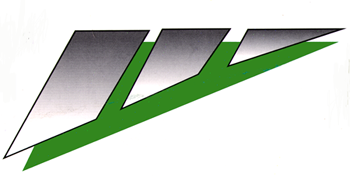 Необоснованные причины 
отказа в приеме на работу 

Уважаемый работодатель! 

Принимая на работу нового сотрудника, помните, что Вы имеете право принять на вакантное место как кандидатуру, направленную на собеседование Центром занятости населения, так и соискателя, обратившегося к Вам самостоятельно. 
Знайте, что по итогам проведения собеседования, согласно статье 64 
«Трудового кодекса Российской Федерации», запрещается необоснованный отказ гражданам в заключении трудового договора по следующим причинам: Пол; Раса; Цвет кожи; Национальность; Язык; Происхождение; Имущественное положение; Семейное положение; Социальное положение; 
Должностное положение; Возраст; Место жительства (в том числе наличие или отсутствие регистрации по месту жительства или пребывания); Отношение к религии; Убеждения; Принадлежность или непринадлежность к общественным объединениям или каким-либо социальным группам; По другим обстоятельствам, не связанным с деловыми качествами работников; Женщинам по мотивам, связанным с беременностью или наличием детей; Работнику, приглашенному в письменной форме на работу в порядке перевода от другого работодателя, в течение одного месяца со дня увольнения с прежнего места работы. 
При трудоустройстве ВЫ должны оценивать, в первую очередь, профессиональные качества потенциального сотрудника! 
Если они не соответствуют предъявляемым требованиям, Вы вправе отказать соискателю в трудоустройстве, уведомив его о причинах отказа, и эти причины должны быть объективными. В противном случае, несостоявшийся работник может обвинить ВАС в дискриминации.